9	examiner et approuver le rapport du Directeur du Bureau des radiocommunications, conformément à l'article 7 de la Convention:9.2	sur les difficultés rencontrées ou les incohérences constatées dans l'application du Règlement des radiocommunications*; etPartie 4 – Paragraphe 3.1.4.2.2 du rapport du Directeur du BRIntroductionOn trouvera dans le présent Addendum la proposition européenne commune concernant le § 3.1.4.2.2 du rapport du Directeur du Bureau des radiocommunications au titre du point 9.2 de l'ordre du jour de la CMR-19. Le § 3.1.4.2.2 porte sur l'indication du statut de la coordination conformément au numéro 9.7 du RR vis-à-vis des réseaux à satellite au niveau des fiches de notification aux fins de l'examen au titre du numéro 11.32A du RR.Il arrive assez souvent que l'administration notificatrice, lors de la soumission de la fiche de notification, indique au Bureau que la coordination conformément au numéro 9.7 du RR a été achevée vis-à-vis de certains réseaux à satellite de certaines administrations identifiées dans les besoins de coordination publiés dans la Section spéciale CR/C, conformément au numéro 9.36.2 du RR.Actuellement, l'approche au niveau de l'administration a été utilisée dans le cadre des examens au titre des numéros 11.32 et 11.32A du RR. Cela implique qu'afin de mener à bonne fin le processus de coordination avec une administration en particulier, il est nécessaire d'obtenir l'accord de ladite administration pour tous ses réseaux à satellite affectés. En ce qui concerne les administrations ayant de nombreux réseaux à satellite affectés, si l'accord n'a pas été obtenu, ne serait-ce que pour un seul réseau à satellite, tous les réseaux à satellite de cette administration seront soumis aux examens au titre des numéros 11.32 et 11.32A du RR, et il sera peut-être nécessaire ensuite d'appliquer le numéro. 11.41 du RR.Le Bureau propose de procéder aux examens futurs au titre du numéro 11.32A du RR au niveau du réseau à satellite (au niveau de la fiche de notification), en tenant compte des accords déjà obtenus concernant certains réseaux à satellite particuliers. En pareil cas, le Bureau élaborerait un module logiciel qui viendrait compléter les soumissions de notification et permettrait aux administrations notificatrices d'indiquer, au niveau de la fiche de notification, le statut de la coordination conformément au numéro 9.7 du RR vis-à-vis de chaque réseau à satellite identifié au titre du numéro 9.36.2 du RR. Cette information sera prise en considération ultérieurement lors de l'examen du rapport C/I. au titre du numéro 11.32A du RR.De plus, la liste des réseaux à satellite pourrait être publiée au niveau de la fiche de notification, le cas échéant, et être assortie d'une indication selon laquelle la coordination a été menée à bien, n'a pas été menée à bien ou n'est plus nécessaire vis-à-vis des réseaux à satellite d'une administration affectée.Afin d'offrir cette possibilité, certaines modifications devraient être apportées à l'Appendice 4 du RR pour permettre la publication de ces données dans la BR IFIC.PropositionsAPPENDICE 4 (RÉV.CMR-15)Liste et Tableaux récapitulatifs des caractéristiques à utiliser
dans l'application des procédures du Chapitre IIIANNEXE 2Caractéristiques des réseaux à satellite, des stations terriennes
ou des stations de radioastronomie2     (Rév.CMR-12)Notes concernant les Tableaux A, B, C et DMOD	EUR/16A22A4/1TABLEAU A CARACTÉRISTIQUES GÉNÉRALES DU RÉSEAU À SATELLITE, DE LA STATION TERRIENNE 
OU DE LA STATION DE RADIOASTRONOMIE     (Rév.CMR-)Motifs:	Afin de permettre au Bureau de procéder aux examens au titre du numéro 11.32A du RR au niveau des fiches de notification, il est nécessaire d'apporter certaines modifications à l'Appendice 4 du RR. Ces modifications permettront aux administrations notificatrices d'indiquer au niveau de la fiche de notification (réseau à satellite) si la coordination conformément au numéro 9.7 du RR a été menée à bonne fin et, par la suite, le Bureau utilisera cette information dans le cadre de l'examen au titre du numéro 11.32A du RR. Par conséquent, les résultats de cet examen seront plus fidèles au résultat de chaque procédure de coordination et cela permettrait sans doute de réduire le nombre de futures demandes soumises au titre du numéro 11.41 du RR.______________Conférence mondiale des radiocommunications (CMR-19)
Charm el-Cheikh, Égypte, 28 octobre – 22 novembre 2019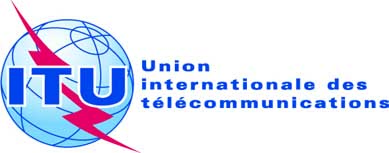 SÉANCE PLÉNIÈREAddendum 4 au
Document 16(Add.22)-F14 octobre 2019Original: anglaisPropositions européennes communesPropositions européennes communesPROPOSITIONS POUR LES TRAVAUX DE LA CONFÉRENCEPROPOSITIONS POUR LES TRAVAUX DE LA CONFÉRENCEPoint 9.2 de l'ordre du jourPoint 9.2 de l'ordre du jourPoints de l'AppendiceA  –  CARACTÉRISTIQUES GÉNÉRALES DU RÉSEAU À SATELLITE, 
DE LA STATION TERRIENNE OU DE LA 
STATION DE RADIOASTRONOMIE Publication anticipée d'un réseau à 
satellite géostationnairePublication anticipée d'un réseau à satellite non géostationnaire soumis à la coordination au titre de la 
Section II de l'Article 9Publication anticipée d'un réseau à satellite non géostationnaire non soumis à la coordination au titre de la 
Section II  de l'Article  9Notification ou coordination d'un réseau à satellite géostationnaire (y compris les fonctions d'exploitation spatiale au titre de l'Article 2A des Appendices 30 ou 30A)Notification ou coordination d'un réseau à satellite non géostationnaireNotification ou coordination d'une station terrienne (y compris la notification au titre des Appendices 30A ou 30B)Fiche de notification pour un réseau à satellite du service de radiodiffusion par satellite au titre de l'Appendice 30 
(Articles 4 et 5)Fiche de notification pour un réseau à satellite (liaison de connexion) au titre de l'Appendice 30A (Articles 4 et 5)Fiche de notification pour un réseau à satellite du service fixe par satellite au titre de l'Appendice 30B (Articles 6 et 8)Points de l'AppendiceRadioastronomie.......................................A.5COORDINATIONSA.5A.5.a.1le symbole de l'administration (voir la Préface) avec laquelle la coordination a été effectuée avec succès++ + 1A.5.a.1A.5.a.1A fournir uniquement en cas de notification++ + 1A.5.a.1A.5.a.2le symbole de l'organisation intergouvernementale (voir la Préface) avec laquelle la coordination a été effectuée avec succès++ + 1A.5.a.2A.5.a.2A fournir uniquement en cas de notification++ + 1A.5.a.2A.5.b.1le symbole de l'administration (voir la Préface) avec laquelle la coordination a été recherchée, mais n'est pas terminéeOOOA.5.b.1A.5.b.2le symbole de l'organisation intergouvernementale (voir la Préface) avec laquelle la coordination a été recherchée, mais n'est pas terminéeOOA.5.b.2A.5.cle code de la disposition pertinente (voir la Préface) au titre duquel la coordination a été recherchée ou menée à bien si A.5.a.1 (et A.5.a.2) ou A.5.b.1 (et A.5.b.2) a été fourni++ + 1A.5.cA.6ACCORDSA.6A.6.as'il y a lieu, le symbole de l'administration ou de l'administration représentant un groupe d'administrations (voir la Préface) avec laquelle un accord a été conclu, y compris pour dépasser les limites prescrites dans le présent Règlement++ + 1+++A.6.aA.6.bs'il y a lieu, le symbole de l'organisation intergouvernementale (voir la Préface) avec laquelle un accord a été conclu, y compris pour dépasser les limites prescrites dans le présent Règlement++ + 1+++A.6.bA.6.csi un accord a été obtenu, le code de la disposition correspondante (voir la Préface)++ + 1+++A.6.c.......................................